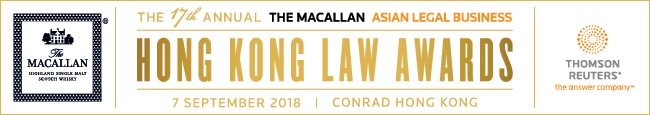 SUBMISSION FORM – FIRM CATEGORIES (I)Read the Research Methodology Summary before filling out the submission form.Deadline for submissions –  12 July 2018 (Thursday)Submit the completed forms to mary.aquino@thomsonreuters.com. For Deal Firm of the Year, please use Submission Form - Firm Categories (II).For The Macallan Highland Single Malt Scotch Whisky Award Hong Kong Law Firm of the Year, 
please use Submission Form - Firm Category (III).This form is for one category only. To submit for another category, please complete a new form. Save this form using the format: Category_Organisation.Law firmA. BASIC INFORMATIONA. BASIC INFORMATIONResidence (Please indicate “Hong Kong” to confirm that the candidate is based therein.)No. of partners (for Boutique and Rising categories only)Practice team size (for relevant categories only)Year of establishment (for Rising category only)B. KEY WORK HIGHLIGHTSB. KEY WORK HIGHLIGHTSKEY WORK NO. 1: (Indicate heading here)Completion date: Description (max. of 500 words)KEY WORK NO. 2: (Indicate heading here)Completion date: Description (max. of 500 words)KEY WORK NO. 3: (Indicate heading here)Completion date: Description (max. of 500 words)KEY WORK NO. 1: (Indicate heading here)Completion date: Description (max. of 500 words)KEY WORK NO. 2: (Indicate heading here)Completion date: Description (max. of 500 words)KEY WORK NO. 3: (Indicate heading here)Completion date: Description (max. of 500 words)C. OTHER ACHIEVEMENTS (max. of 300 words)C. OTHER ACHIEVEMENTS (max. of 300 words)